            APPLICATION FOR MEMBERSHIP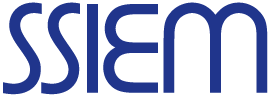 I wish to be admitted to membership of the Society and agree to support its aims and pay the annual membership fee for 2023.Please type or print clearly to ensure receipt of your journals and communications and correct entry in the SSIEM Members Handbook.SSIEM MEMBERSHIP SUBSCRIPTION RATES FOR 2023The standard rate of membership subscription is applied to those countries in the high income group as identified by the World Bank List of Economies listed belowThis following membership rates have been set for 2023Individuals that have been members for 10 years and have retired may become Retired Members of the Society at the following fees.Description of membership categories.* 	Standard category: Fully qualified, permanent contracted position (full or part-time) applicable to physician, researcher, scientist, geneticist or equivalent. In addition, this rate is applicable for all individuals whose membership is paid for by commercial companies.** 	Standard trainee category: Applicable to a physician, researcher, scientist, geneticist or equivalent in a trainee position not yet registered with their professional body. ^ 	Subsidised category: All other professions and grades not included in the Standard category. This includes those employed by registered charities.^^ 	Subsidised trainee category: Individuals in trainee positions not yet registered with their professional body with other professions not included in the Standard Trainee category$ 	Student category: In full-time education, not employed. A printed journal will not be posted.Please indicate in the boxes or delete as appropriateSigned ………………………………………………………………………………..	Date ……………………………………Please scan and return this completed form by email or post to:  Senior AdministratorSociety for the Study of Inborn Errors of Metabolism (SSIEM)PO Box 3375South Croydon CR2 1PNUNITED KINGDOMEmail: admin@ssiem.org Payment DetailsBank transfer quoting your name as the referenceSwift (BCI) Code:	BUKB GB22 IBAN:	GB64 BUKB 207689 57003199Bank Sort Code:	20-76-89Bank Account Number:	5700 3199Bank Account Name:	Society for the Study of Inborn Errors of Metabolism LtdBankers.:	Barclays Bank PLC	Sheffield CityPlease ensure the SSIEM receives the full amount WITHOUT ANY loss for exchange or bank charges which you must accept, to allow us to process your membership renewal. Cheques should be made payable to Society for the Study of Inborn Errors of Metabolism, (SSIEM) in Euro and an addition 20 Euros should be added for every membership fee to cover bank charges.Receipts for membership payments will only be issued if requested.Title (e.g. Prof, Dr, Ms) Surname (Family Name) Forename(s) Qualifications (used as post nominal – e.g. MD, BSc, PhD etc)Job Title (e.g. Head of Dept, Nurse, Consultant, Researcher, Trainee)Profession (Not Job Title – e.g. Clinician, Scientist, Dietitian)Workplace Address(for Handbook and website lists)Optional Communications Address(private, only used by office for mailings instead of workplace address)Department (Address line 1)Institute (Address line 2)Address line 3Address line 4City/TownPost Code/Zip CodeCountryTelephone (format as international country code, regional code and number e.g. +44 (0)123 456 789Fax (format as above)E MailDDMMYYYYMy date of birth isAndorraEstoniaLiechtensteinSaint Kitts and NevisAntigua and BarbudaFaeroe IslandsLithuaniaSaint Martin / Sint MaartenArubaFinlandLuxembourgSan MarinoAustraliaFranceMacao SAR, ChinaSaudi ArabiaAustriaFrench PolynesiaMaltaSeychellesBahamas, TheGermanyMauritiusSingaporeBahrainGibraltarMonacoSlovak RepublicBarbadosGreeceNauruSloveniaBelgiumGreenlandNetherlandsSpainBermudaGuamNew CaledoniaSwedenBritish Virgin IslandsHong Kong SAR, ChinaNew ZealandSwitzerlandBrunei DarussalamHungaryNorthern Mariana IslandsTaiwanCanadaIcelandNorwayTrinidad and TobagoCayman IslandsIrelandOmanTurks and Caicos IslandsChannel IslandsIsle of ManPalauUnited Arab EmiratesChileIsraelPanamaUnited KingdomCroatiaItalyPolandUnited States of AmericaCuraçaoJapanPortugalUruguayCyprusKorea, Republic ofPuerto RicoVirgin Islands, U.S.Czech RepublicKuwaitQatarDenmarkLatviaRomaniaCategory / NameHigh Income listed countriesHigh Income listed countriesRest of the WorldRest of the World€Print Journal€Print JournalStandard*140Yes80YesStandard trainee**80Yes40YesSubsidised ^90Yes40YesSubsidised trainee ^^60Yes30YesStudent $40No20NoRetired15No10NoI wish my membership to commence 1st January 2023YES / NOCategory of Membership (Please insert name from list …………………………………………….)HIGH/RoWNotification of legal communication from the SSIEM i.e., AGM and voting, will be by electronic means. Please confirm you are happy to receive electronic communications form the SSIEM.YES / NOThere is a restricted, password protected area within the website that enables members to view the contact details of other members. This is useful for communication and collaboration. Whilst we would prefer if every member gave permission to allow their contact details to be listed we do offer the option to have your details withheld.YES / NOPlease add my details to the special interest Group(s) listed below so that I can receive relevant information by email. (These special interest groups are open to all members of the Society)Please add my details to the special interest Group(s) listed below so that I can receive relevant information by email. (These special interest groups are open to all members of the Society)Adult Metabolic GroupYES / NODietitian's GroupYES / NOI will transfer _______ Euro to the SSIEM bank account for 2023I have attached a euro cheque for _______ Euro to this application form for 2023Receipt RequiredYES / NO